4.s48 // MIT Spring 2018Design for Robotic Assembly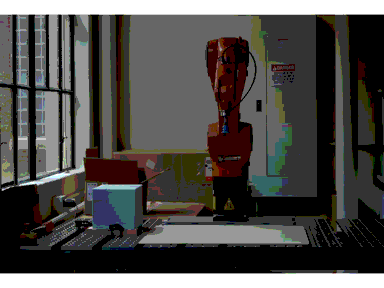 Instructors // Caitlin Mueller, caitlinm@mit.edu, Justin Lavallee, jalavall@mit.edu TA // Yijiang Huang, yijiangh@mit.edu Meetings // Thursdays, 9-12 in 5-415 (enter through 5-418)Units // 3-0-6Subject description //  In the past decade, industrial robots have emerged as an exciting and increasingly powerful tool for fabrication and assembly at the architectural scale.  Many examples from architectural research labs and practices around the world show the potential of robotic techniques to empower mass customization and high precision in construction workflows for the built environment.  Combined with parametric design and other computational design methods, robots offer new ways to materialize geometries and forms conceived digitally.In this subject, students will be introduced to the fundamentals of robotics for architectural construction, with a focus on assembly of discrete parts into medium- and large-scale designs.  We will also engage precedent work and the research context of architectural robotics critically, with the aim of developing new research ideas that advance the current state of knowledge.  Finally, we will consider the act of design in response to the specifics and constraints of robotic construction.  Over the course the semester, students will complete three design-build projects, working first individually and then in teams.  The goal for the end of the semester is to design and implement an architectural-scale installation.Schedule and Deadlines  //  Meeting	Date			Topic01		February 8		Introduction and first robot demo02		February 15		Precedents and end effectors03		February 22		Review student prototypes04		March 1		Working session05		March 8		Students present Part I projects06		March 15		Students present Part II proposals07		March 22		Working session -		March 29		No class / Spring vacation08		April 5			Working session09		April 12		Working session10		April 19		Students present Part II projects11		April 26		Being Part III project12		May 3			Working session13		May 10			Working session14		May 17			Working session15		Final Exam Week	Final PresentationGrading  //  Attendance and participation: 10%
Project I: 30%
Project II: 30%
Project III: 30%
